Пеньківський  фельдшерсько-акушерський пункт.  Підрозділ Томашпільської АЗПСМ № 2адреса:24211  Вінницька область, Томашпільський р-н,   с. Пеньківка  вул.Комсомольська 43, тел..4-51-48 Обслуговує населення с. Пеньківка: 384 жителів;Кадрове забезпечення: фельдшер; Обладнано гарячим та холодним водопостачанням , санвузлом.  Функціонує фізіотерапевтичний кабінет.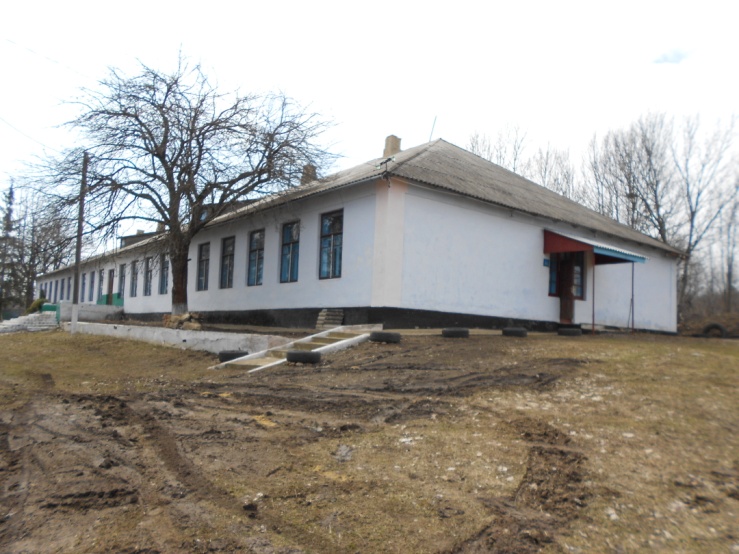 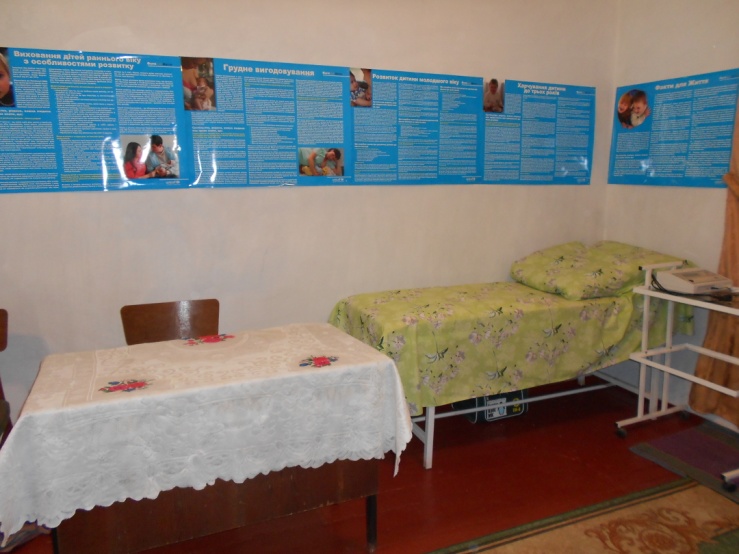 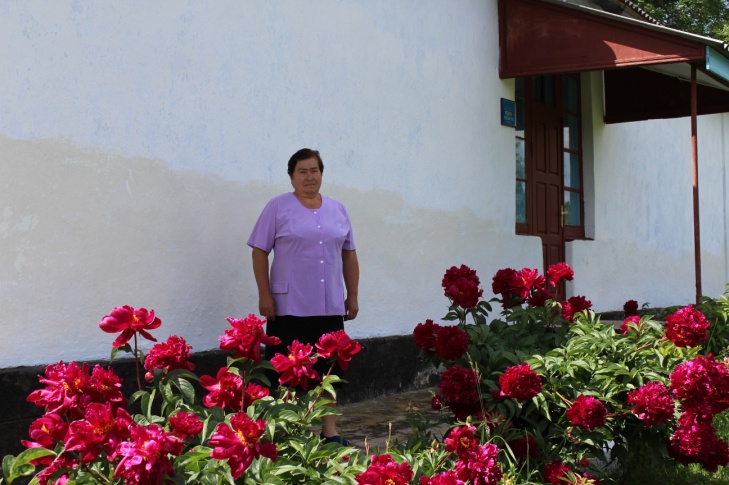 